       嘉義縣布袋鎮永安國小五年級環境教育活動成果題目:認識台灣鯛目標：1.讓學生認識每天看的台灣鯛。 2.讓學生了解台灣鯛和吳郭魚的差別。3.讓學生認識台灣鯛養殖的過程。4.讓學生認識台灣鯛魚片的加工過程。 進行方式：1.讓學生認識周遭的魚塭。 2.介紹台灣鯛的養殖。 3.介紹台灣鯛魚片的加工過程。4.利用學習單的方式讓學生設計一道有關台灣鯛的料理。進而多食用國產的魚類，            促進漁民的經濟發展。 成果描述：1.學生了解在地的經濟活動，漁民養殖的辛勞。2.利用學習單讓小朋友增加對台灣鯛的認識 3.學生在設計台灣鯛料理時，興趣非常高，希望以後能多多幫助媽媽料理。 實施心得：學生對於魚類認識反應非常熱烈，可能是認識的早，但是對於台灣鯛和吳郭魚的差別，剛開始時，還一知半覺，到後來了解後的表現也非常的棒。 在設計台灣鯛料理這個學習單，女學生的表現比男學生好，可能是常幫忙做家事吧，所以主導權都在女生的身上。 學習者心得：1.讓我更加了解台灣鯛。2.我最喜歡吃魚了，尤其是台灣鯛，我會請媽媽每一天都煮一條台灣鯛給我吃。3.加工的台灣鯛，讓我每一天都可以吃到新鮮的魚肉。成果照片: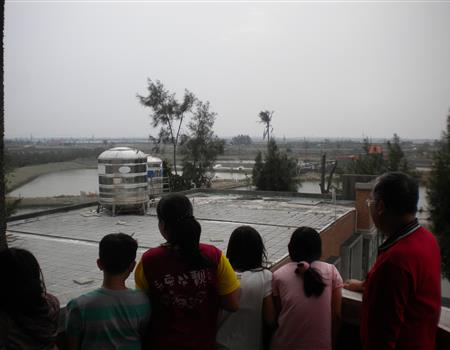 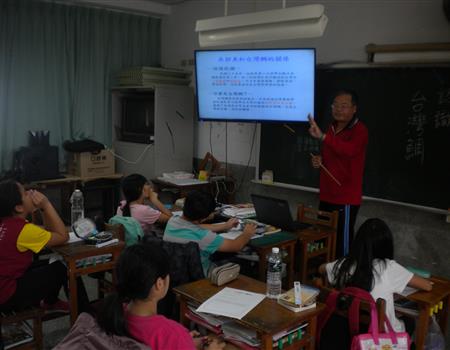 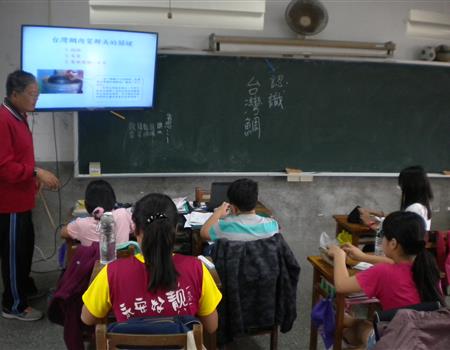 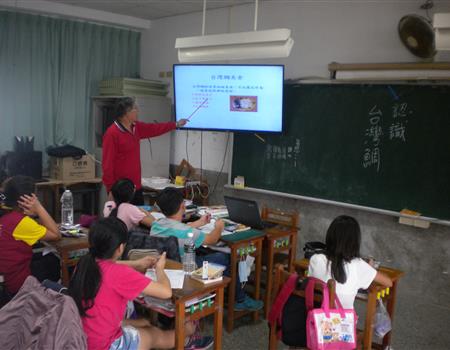 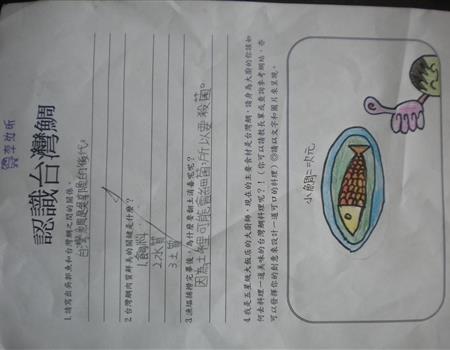 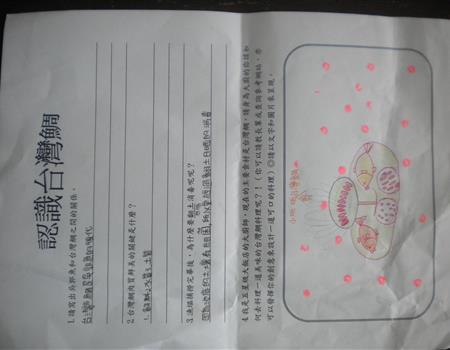 